Ф. №_____________Оп. №____________Д. №________________________________________________________________________(наименование государственного архива)УПРАВЛЕНИЕ ПО ОБРАЗОВАНИЮ, СПОРТУ И ТУРИЗМУДЗЕРЖИНСКОГО РАЙИСПОЛКОМАГОСУДАРСТВЕННОЙ УЧРЕЖДЕНИЕ ОБРАЗОВАНИЯ
«НОВОСЕЛКОВСКАЯ СРЕДНЯЯ ШКОЛА ДЗЕРЖИНСКОГО РАЙОНА»(наименование организации)(наименование структурного подразделения)ДЕЛО №_01-54_Документация по организации подвоза обучающихся
в 2022/2023 учебном годуНачато 01.08.2022Окончено _____________На _____ листахХранить Ф. №_____________Оп. №____________Д. №_____________УТВЕРЖДАЮдиректор государственногоучреждения образования «Новоселковский учебно-педагогический комплекс 
детский сад – средняя школа 
Дзержинского района» __________Е.О.Орловская__________ 2022ГРАФИК движения автотранспорта государственного учреждения образования«Новосёлковский учебно-педагогический комплекс детский сад – средняя школа Дзержинского района»,осуществляющего перевозку детей,на 2022/2023 учебный годАвтотранспорт: автобус МАЗ - 241 S30,  регистрационный знак 
АР 2171-5, посадочных мест - 22.Место стоянки автотранспорта: г. Дзержинск,  ул. Первомайская 19.Место заправки автотранспорта: АЗС № 83 (г. Дзержинск).Предрейсовый технический осмотр: инженер-механик Лобач А.С.Предрейсовый медицинский осмотр: УЗ «Дзержинская ЦРБ»Акт замера движения автотранспорта составлен комиссией 
«09» июня 2022 года (акт прилагается). Общий километраж составляет 192 км.Километраж движения в пятницу составляет 326 км.Километраж движения в субботу составляет 336 км.Список обучающихся, нуждающихся в подвозе транспортом учреждения образования, прилагается.Лица, сопровождающие обучающихся при осуществлении подвоза:
Блинова И.И., Васюкевич В.К., Жавтковская П.О., Гончар Л.Л., Гурская Л.В., Гурский Ю.Е., Ковалевская А.С., Криштоб О.М., Лопато А.С., Лисовская З.В., Рябцева Т.А., Сантарович И.В., Стыпутько О.Е., Тавстуха Т.Е., Тамашевская В.И., Трацевская А.К., Шишко Е.М., Ярмолкевич Н.С. (приказ от 09.06.2022     № 156)Ответственным лицом, обеспечивающим контроль за осуществлением подвоза обучающихся, является заместитель директора по воспитательной работе Тамашевская В.И. (приказ от 09.06.2022            № 156).РАССМОТРЕНО:Заместитель начальника управления по образованию, спорту и туризму					С.В. РубисИнженер механик отдела обеспечения 
деятельности учреждений образования 
управления централизованного 
хозяйственного обслуживания						А.С. ЛобачБухгалтер отдела обеспечения 
деятельности учреждений образования
учетно-экономического управления					Г.К.НовикСОГЛАСОВАНО
Начальник управления по 
образованию, спорту и туризму
Дзержинского райиполкома 
____________Г.В.Гапанькова____________2022 г.УТВЕРЖДАЮПредседатель комиссии 
по обеспечению безопасности 
дорожного движения 
Дзержинского райисполкома, 
заместитель председателя 
Дзержинского райисполкома
_____________А.В.Свирский__________      2022МАРШРУТЫдвижения автотранспорта государственного учреждения образования«Новосёлковский учебно-педагогический комплекс детский сад – средняя школа Дзержинского района»,осуществляющего перевозку детей,на 2022/2023 учебный годАвтотранспорт: автобус МАЗ - 241 S30,  регистрационный знак 
АР 2171-5, посадочных мест - 22.Место стоянки автотранспорта: г. Дзержинск,  ул. Первомайская 19.Место заправки автотранспорта:, АЗС № 83 (г. Дзержинск).Предрейсовый технический осмотр: инженер-механик Лобач А.С.Предрейсовый медицинский осмотр: УЗ «Дзержинская ЦРБ»СОГЛАСОВАНО					СОГЛАСОВАНО
Начальник управления по 				Начальник ОГАИ
образованию, спорту и туризму			отдела внутренних дел
Дзержинского райиполкома 			Дзержинского райисполкома
____________Г.В.Гапанькова			____________А.Л.Гордевич____________2022 г.					____________2022 г.УТВЕРЖДАЮдиректор государственногоучреждения образования «Новоселковский учебно-педагогический комплекс 
детский сад – средняя школа 
Дзержинского района» __________Е.О.Орловская__________ 2022СПИСОК ОБУЧАЮЩИХСЯ 
государственного учреждения образования “Новоселковский учебно-педагогический комплекс 
детский сад – средняя школа Дзержинского района”,которым необходим подвоз транспортом учрежденияна 2022/2023 учебный годМаршрут 1.1.г. Дзержинск, ул. Первомайская, остановочный пункт д. Липки, остановочный пункт д. Саковичи, аг. Путчино (школа), аг. Путчино (магазин), д. Большие Новосёлки (школа)д. Липки1. Лущевский Дмитрий			6 класс				д. Саковичи1. Ильюшенко Дарья			6 класс2. Бондарик Елизавета                   10 клас			9 классаг. Путчино1. Макеева Карина			9 класс2. Дудкин Константин			9 класс3. Макеева Екатерина			9 класс4. Анисович Дмитрий			9 класс5. Мирон Илья				9 класс6. Стриж Александр			9 класс7. Радевич Александр			9 класс8.Куган Виктория		10 класс9. Соболевская  Алеся			10 класс10. Красовский Вадим			11 класс11. Горелик Максим			11 класс12. Ковальчук Марина			11 класс13. Куган Кристина			11 классГУО “Путчинский УПК ЯС-НШ” д. Саковичи (ул. Центральная, 45)1. Ильюшенко Виктория		детский сад2. Ильюшенко  Королина		детский сад3. Желтковский Федор		детский сад4. Исакович Эвелина			детский сад5. Желтковская  Маргарита		3 класс6. Исакович Леонард			3 класс ГУО “Гимназия г. Дзержинска”1. Исакович Константин		10 классМаршрут 1.2.д. Большие Новосёлки (школа), остановочный пункт д. Гарутишки, остановочный пункт д. Вертники, аг. Путчино (школа), остановочный пункт аг. Путчино, остановочный пункт д. Большие Новосёлки (школа)д. Гарутишки1. Лашук Егор				детский сад2. Лашук Владислав			3 класс3. Леончик Николай			8 класс4. Чмуневич Виктория		9 классд. Вертники1. Ридевский Александр		3 класс2. Ридевская София			5 класс3. Рябцев Климентий			7 класс4. Рябцев Севастьян			10 класс5. Бычко Полина			7 класс6. Филипович Анастасия		9 классаг. Путчино1. Захарчук Аляксандр			4 класс2. Козловская Дарья			5 класс3. Дудкина Виктория			6 класс4. Захарчук Данила			6 класс5. Скимбэтор Мария			6 класс6. Николаев Артем			6 класс7. Руднев Алексей 	6 класс8. Седро Анастасия			7 класс9. Сантарович Сергей			7 класс10. Колодник Арсений			8 класс11. Шабловский Денис			8 класс12. Галай Максим			8 класс13. Альховик Артем			9 классМаршрут 1.3; 2.2.д. Большие Новосёлки (школа), остановочный пункт д. Ясютевичи, остановочный пункт д. Ярошевка, д. Малые Новосёлки (ул. Центральная, д. 27), д. Крыловичи (ул. Центральная, д. 1), д. Большие Новосёлки (школа)д. Ясютевичи1. Семашко Никита		10 классд. Ярошевка1. Юрель Милана			6 класс2.Юрель Яна			9 классд. Малые Новосёлки1. Вечерко Аляксей		2 класс2. Вечерко Максім		2 класс3. Павловская Мая		4 класс4. Вечерко Алина			6 класс5. Лазаренко Владислав	7 класс6. Лазаренко Станислав	7 классд. Крыловичи1. Марченко Александр	детский сад2. Чернов Матвей			детский сад3. Марченко Илья		6 классМаршрут 2.1д. Большие Новосёлки (школа), остановочный пункт аг. Путчино, остановочный пункт д. Вертники, д. Большие Новосёлки (школа)аг. Путчино1. Захарчук Аляксандр			4 класс2. Козловская Дарья			5 класс3. Дудкина Виктория			6 класс4. Захарчук Данила			6 класс5. Скимбэтор Мария			6 класс6. Николаев Артем			6 класс7. Руднев Алексей	6 класс8. Седро Анастасия			7 класс9. Сантарович Сергей			7 класс10. Куган Виктория			8 класс11. Колодник Арсений			8 класс12. Шабловский Денис			8 класс13. Галай Максим			8 класс14. Макеева Карина			9 класс15 Дудкин Константин			9 классд. Вертники1. Ридевский Александр		3 класс2. Ридевская София			5 класс3. Рябцев Климентий			7 класс4. Рябцев Севастьян			10 класс5. Бычко Полина			7 класс6. Филипович Анастасия		9 классМаршрут 2.3д. Большие Новосёлки (школа), остановочный пункт аг. Путчино, аг. Путчино (школа), остановочный пункт д. Саковичи, остановочный пункт д. Путчино, остановочный пункт д. Липки, остановочный пункт д. Гарутишки, г. Дзержинск (АЗС), г. Дзержинск (Первомайская, 19)д. Путчино1. Зимин Сергей				4 класс2. Зимина Алёна				5 класс3. Зимин Миша				5 классаг. Путчино1. Макеева Екатерина			9 класс2. Анисович Дмитрий			9 класс3. Мирон Илья				9 класс4. Стриж Александр			9 класс5. Радевич Александр			9 класс6. Альховик Артем			9 класс7. Соболевская  Алеся			10 класс8. Красовский Вадим			11 класс9. Горелик Максим			11 класс10. Ковальчук Марина			11 класс11. Куган Кристина			11 классд. Саковичи1. Бондарик Елизавета			10 класс2. Ильюшенко Дарья			6 класс3. Желтковский Борис			5 класс4. Маркина Дарья			9 классд. Липки1. Лущевский Дмитрий			6 классд. Гарутишки1. Лашук Егор				детский сад2. Лашук Владислав			3 класс3. Чмуневич Виктория		9 класс4. Леончик Николай			8 классд. Саковичи ГУО “Путчинский УПК ЯС-НШ”1. Ильюшенко Виктория		детский сад2. Ильюшенко  Королина		детский сад3. Желтковский Федор		детский сад4. Исакович Эвелина			детский сад5. Желтковская  Маргарита		3 класс6. Исакович Леонард			3 класс д. Саковичи ГУО “Гимназия г. Дзержинска”1. Исакович Константин		10 классСопровождающие педагоги: Блинова И.И., Васюкевич В.К., Жавтковская П.О., Гончар Л.Л., Гурская Л.В., Гурский Ю.Е., Ковалевская А.С., Криштоб О.М., Лопато А.С., Лисовская З.В., Рябцева Т.А., Сантарович И.В., Стыпутько О.Е., Тавстуха Т.Е., Тамашевская В.И., Трацевская А.К., Шишко Е.М.,      Ярмолкевич Н.С. (приказ от 09.06.2022 № 156).Заместитель директора по воспитательной работе                                             В.И.Тамашевская__________№_____________Начальнику ОГАИ отдела внутренних дел Дзержинского райисполкома Гордевичу А.Л.УВЕДОМЛЕНИЕо планируемых перевозках детейавтотранспортомУведомляем об организованной перевозке группы детей в количестве 65 человек (из них 58 учащихся государственного учреждения образования «Новосёлковский учебно-педагогический комплекс детский сад – средняя школа Дзержинского района», 6 воспитанников и обучающихся государственного учреждения образования "Путчинский учебно-педагогический комплекс ясли- сад начальная школа Дзержинского района”, 1 обучающийся государственного учреждения образования “Гимназия г. Дзержинска”).Период времени выполнения перевозок: 01.09.2022-30.06.2023Маршрут движения: прилагается.Марка и регистрационный знак школьного автобуса: МАЗ - 241 S30,  регистрационный знак АР 2171-5,
Водитель: Бижако Н.В.Копия списка детей и лиц, их сопровождающих прилагаются.Директор 									Е.О.ОрловскаяУТВЕРЖДАЮдиректор государственногоучреждения образования «Новоселковский учебно-педагогический комплекс 
детский сад – средняя школа 
Дзержинского района» __________Е.О.Орловская__________ 2022АКТ замера протяженности  маршрута Мы, комиссия в составе: председателя профкома – Стыпутько О.Е., членов комиссии: Гармаза Е.М., заведующий хозяйством,       Тамашевской В.И., заместителя директора по воспитательной работе составили настоящий акт в том, что 09.06.2022 произведен замер протяженности межостановочных расстояний и общей протяженности маршрутов по перевозке детей в государственное учреждение образования «Новосёлковский учебно-педагогический комплекс детский сад – средняя школа Дзержинского района».Путем контрольного замера на автомобиле марки _ МАЗ - 241 S30, водитель Бижако Н.В., комиссия установила, что общая протяженность маршрутов в день согласно  показанию  счетчика спидометра составила _192 км.На АЗС № 83 г. Дзержинска выезд осуществляется ежедневно.Расстояния между промежуточными остановками составили:Председатель комиссии 					О.Е.СтыпутькоЧлены комиссии:						Е.М.Гармаза									В.И.Тамашевская№ п/пНазвание маршрутаКол-во рейсовКол-во детейВсего километров за рейсВремя отправления и время прибытия1 (подвоз на занятия)1 (подвоз на занятия)1 (подвоз на занятия)1 (подвоз на занятия)1 (подвоз на занятия)1 (подвоз на занятия)1.1г.Дзержинск (ул.Первомайская, 19) д. Липкид. Путчинод. Саковичиаг. Путчино (школа)аг.Путчинод.Б.Новоселки(школа)1Посадка 1Посадка 3Посадка 11Высадка 7Посадка 13Высадка 21546.50-7.301.2д.Б.Новоселки (школа)д. Гарутишкид. Вертникиаг. Путчино (школа)аг. Путчинод.Б.Новоселки (школа)1Посадка 4Посадка 6Высадка 2Посадка 13Высадка 21267.35-8.101.3д.Б.Новоселки (школа)д. Ясюцевичид. Ярошовкад. М.Новоселкид. Крыловичид.Б.Новоселки (школа)1Посадка 1Посадка 2Посадка 6Посадка 3Высадка 12168.15-8.401.4д.Б.Новоселки (школа)д. Скирмантовод.Б.Новоселки (школа)г.Дзержинск («Лицей», ул. Минская, 2)д.Б.Новоселки (школа)1Посадка 116213.30 – 14.40 (пятница)1.5г.Дзержинск (ул.Первомайская, 19)  д. Волмад. Скирмантовод. Гарутишкид.Б.Новоселки (школа)г.Дзержинск («Лицей», ул. Минская, 2)1Посадка 117207.30 – 09.00 (суббота)2 (подвоз с занятий)2 (подвоз с занятий)2 (подвоз с занятий)2 (подвоз с занятий)2 (подвоз с занятий)2 (подвоз с занятий)2.1д.Б.Новоселки (школа)аг. Путчинод. Вертникид.Б.Новоселки (школа)1Посадка 21Высадка 15Высадка 61614.50-15.152.2д.Б.Новоселки (школа)д. Ясюцевичид. Крыловичид. М.Новоселкид. Ярошовкад.Б.Новосёлки (школа)Посадка 12Высадка 1Высадка 3Высадка 6Высадка 22615.20-15.452.3д.Б.Новоселки (школа)аг. Путчиноаг. Путчино (школа)д. Саковичид. Путчинод. Липкид. Гарутишкиг. Дзержинск (АЗС)г. Дзержинск (Первомайская, 19)1Посадка 21Высадка 12Посадка 9Высадка 10Высадка 3Высадка 1Высадка 45415.50-16.302.4г.Дзержинск («Лицей», ул. Минская, 2)д.Б.Новоселки (школа)д.Гарутишкид. Скирмантовод.Волмаг.Дзержинск (ул.Первомайская, 19)  1Высадка 117217.00 – 18.20 (пятница)2.5г.Дзержинск («Лицей», ул. Минская, 2)д.Б.Новоселки (школа)д.Гарутишкид. Скирмантовод.Волмаг.Дзержинск (ул.Первомайская, 19)  1Высадка 117212.00 – 13.20(суббота)№ п/пНазвание маршрутаКол-во рейсовКол-во детейВсего километров за рейсВремя отправления и время прибытия1 (подвоз на занятия)1 (подвоз на занятия)1 (подвоз на занятия)1 (подвоз на занятия)1 (подвоз на занятия)1 (подвоз на занятия)1.1г.Дзержинск (ул.Первомайская, 19) д. Липкид. Путчинод. Саковичиаг. Путчино (школа)аг.Путчинод.Б.Новоселки(школа)1Посадка 1Посадка 3Посадка 11Высадка 7Посадка 13Высадка 21546.50-7.30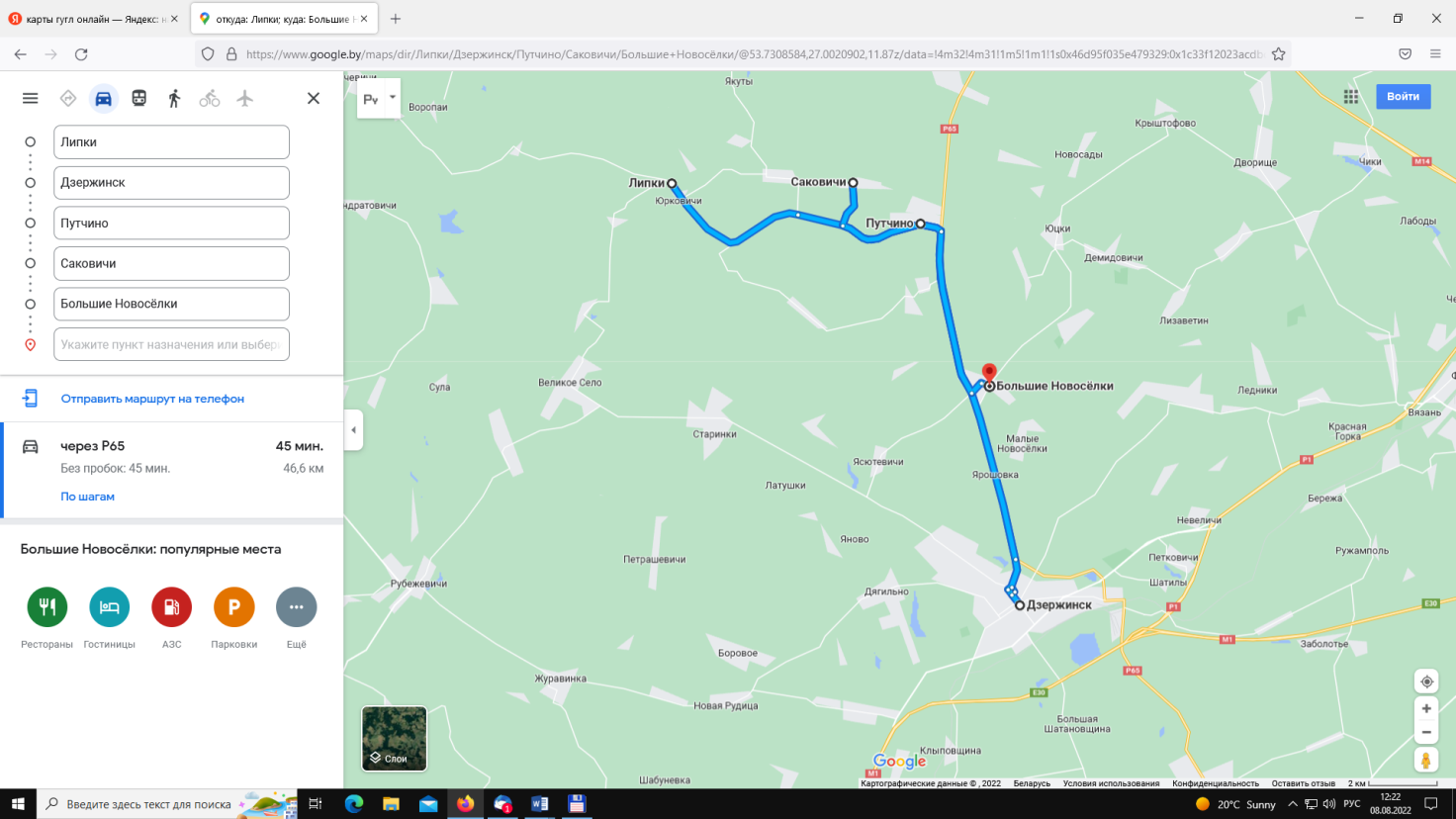 1.2д.Б.Новоселки (школа)д. Гарутишкид. Вертникиаг. Путчино (школа)аг. Путчинод.Б.Новоселки (школа)1Посадка 4Посадка6Высадка 2Посадка 13Высадка 21267.35-8.10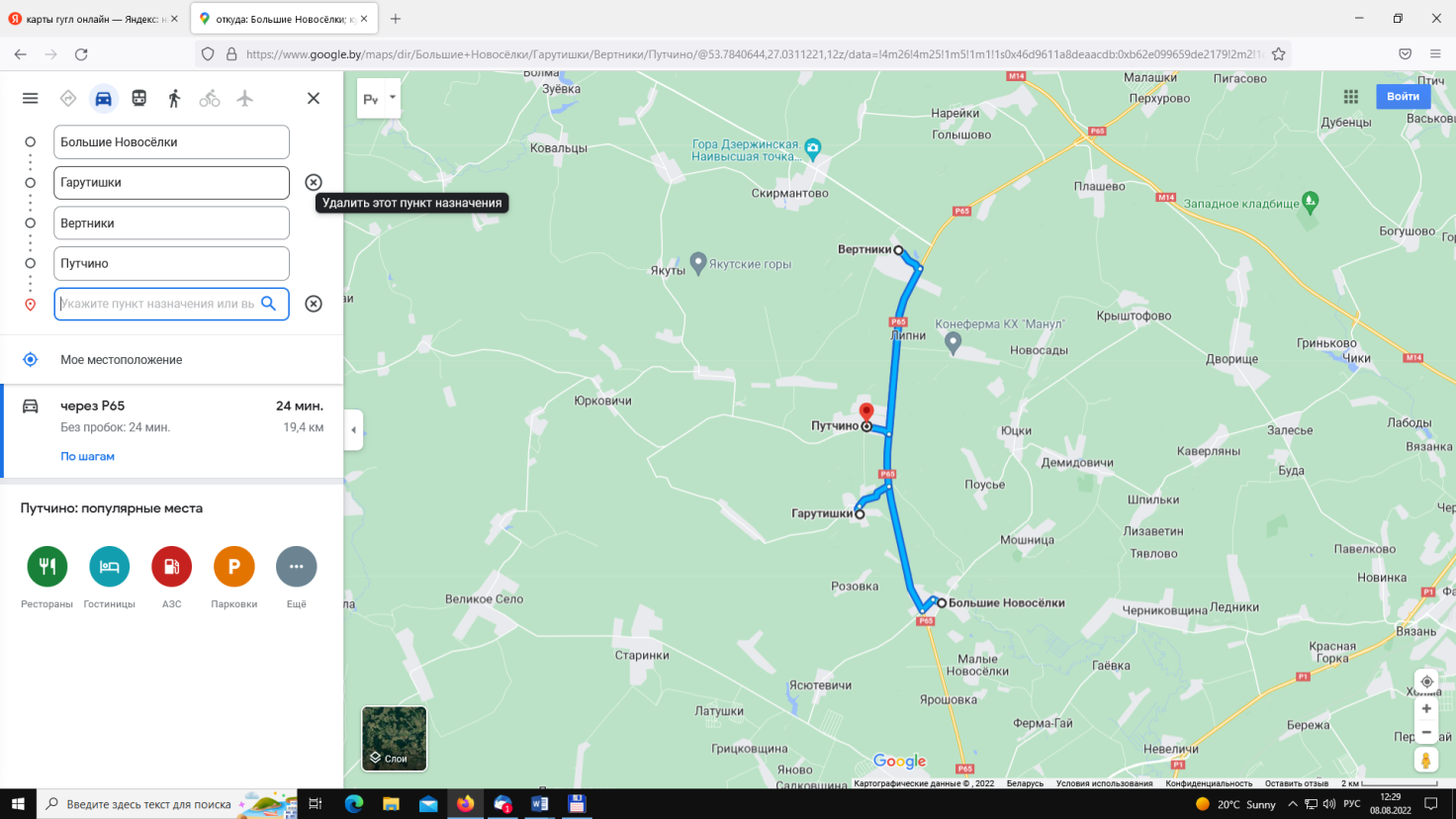 1.3д.Б.Новоселки (школа)д. Ясюцевичид. Ярошовкад. М.Новоселкид. Крыловичид.Б.Новоселки (школа)1Посадка 1Посадка 2Посадка 6Посадка 3Высадка 12168.15-8.40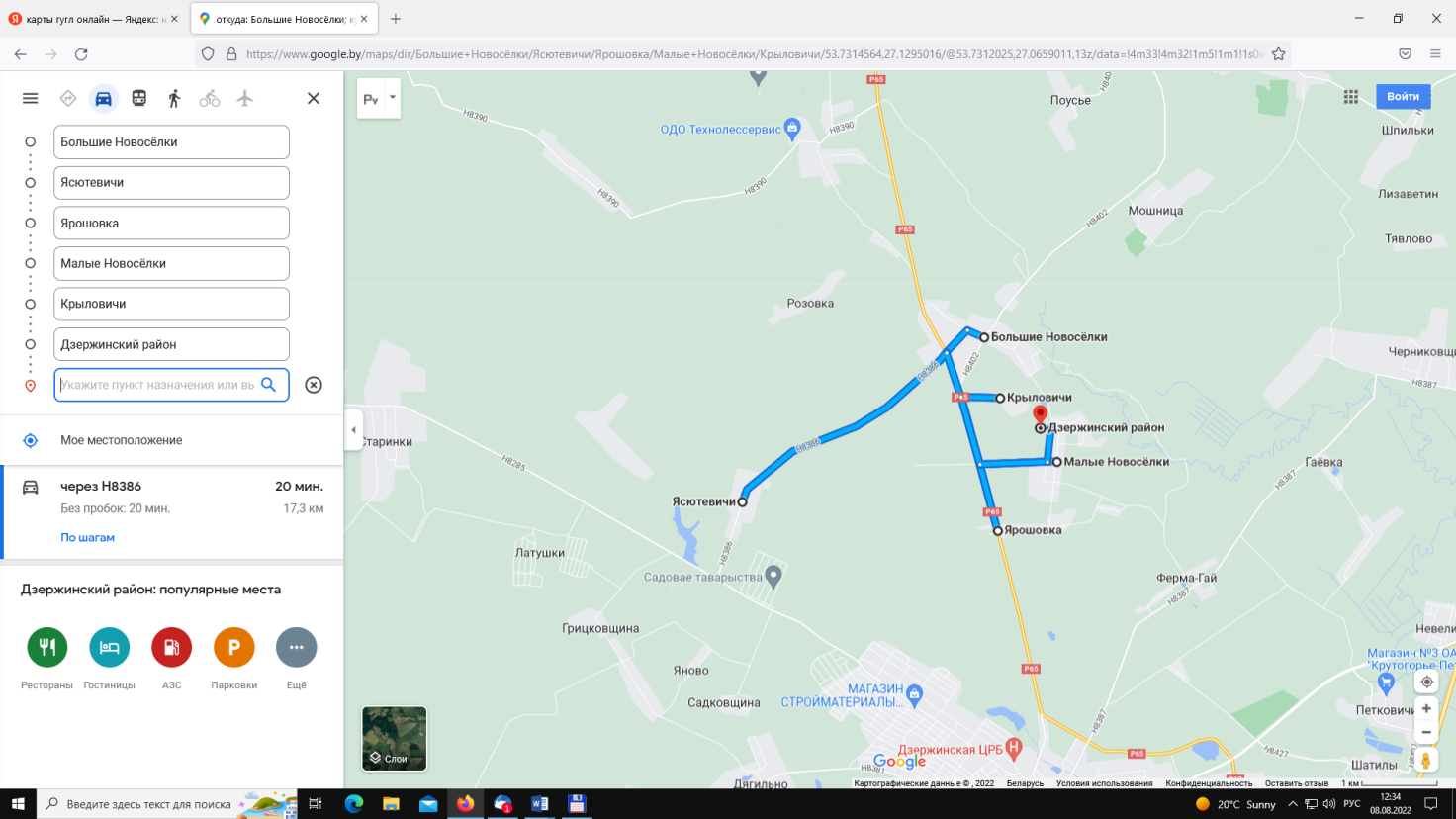 1.4д.Б.Новоселки (школа)д. Скирмантовод.Б.Новоселки (школа)г.Дзержинск («Лицей», ул. Минская, 2)д.Б.Новоселки (школа)1176213.30 – 14,40 (пятница)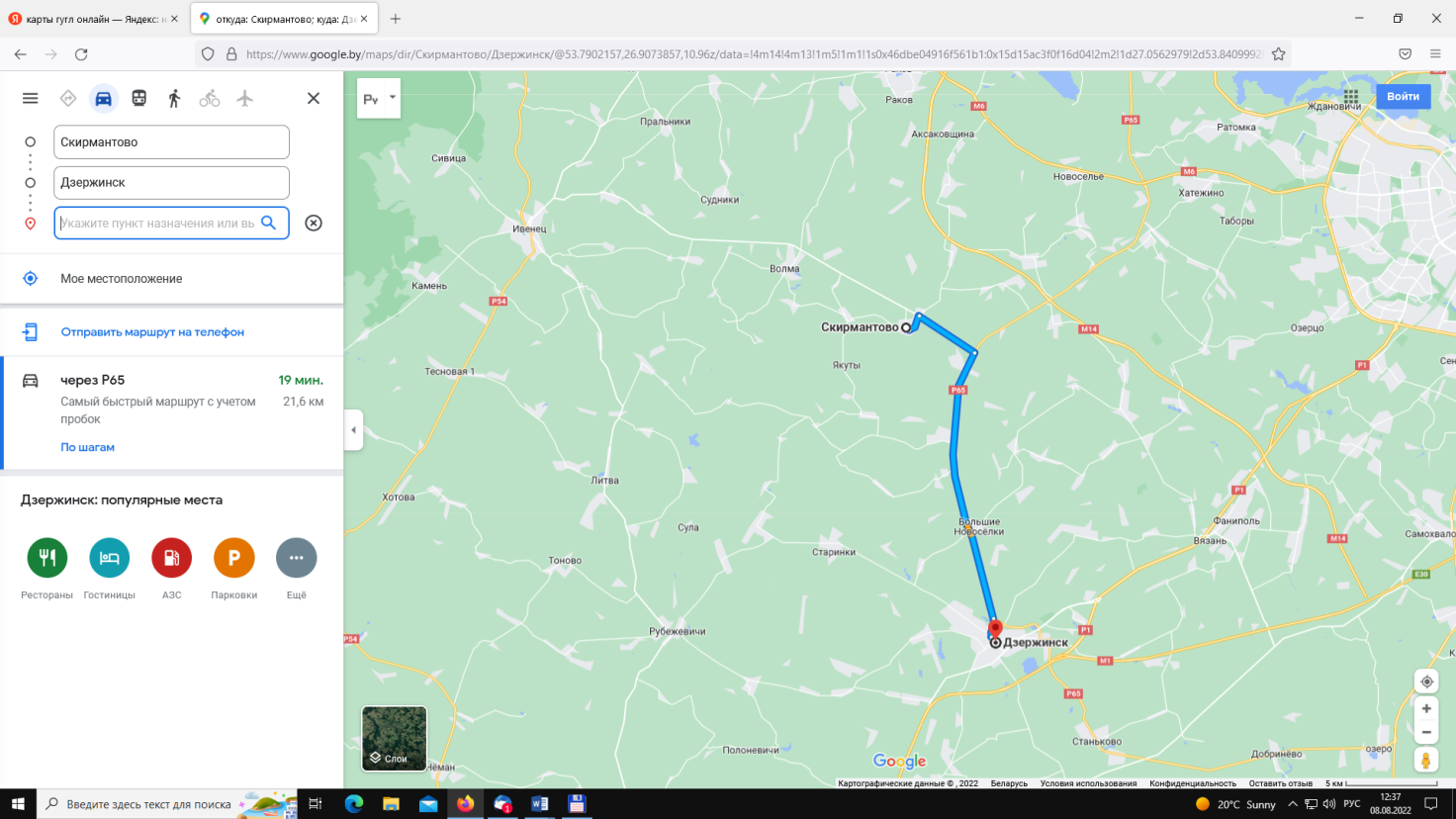 1.5г.Дзержинск (ул.Первомайская, 19)  д. Волмад. Скирмантовод. Гарутишкид.Б.Новоселки (школа)г.Дзержинск («Лицей», ул. Минская, 2)1177207.30 – 09.00 (суббота)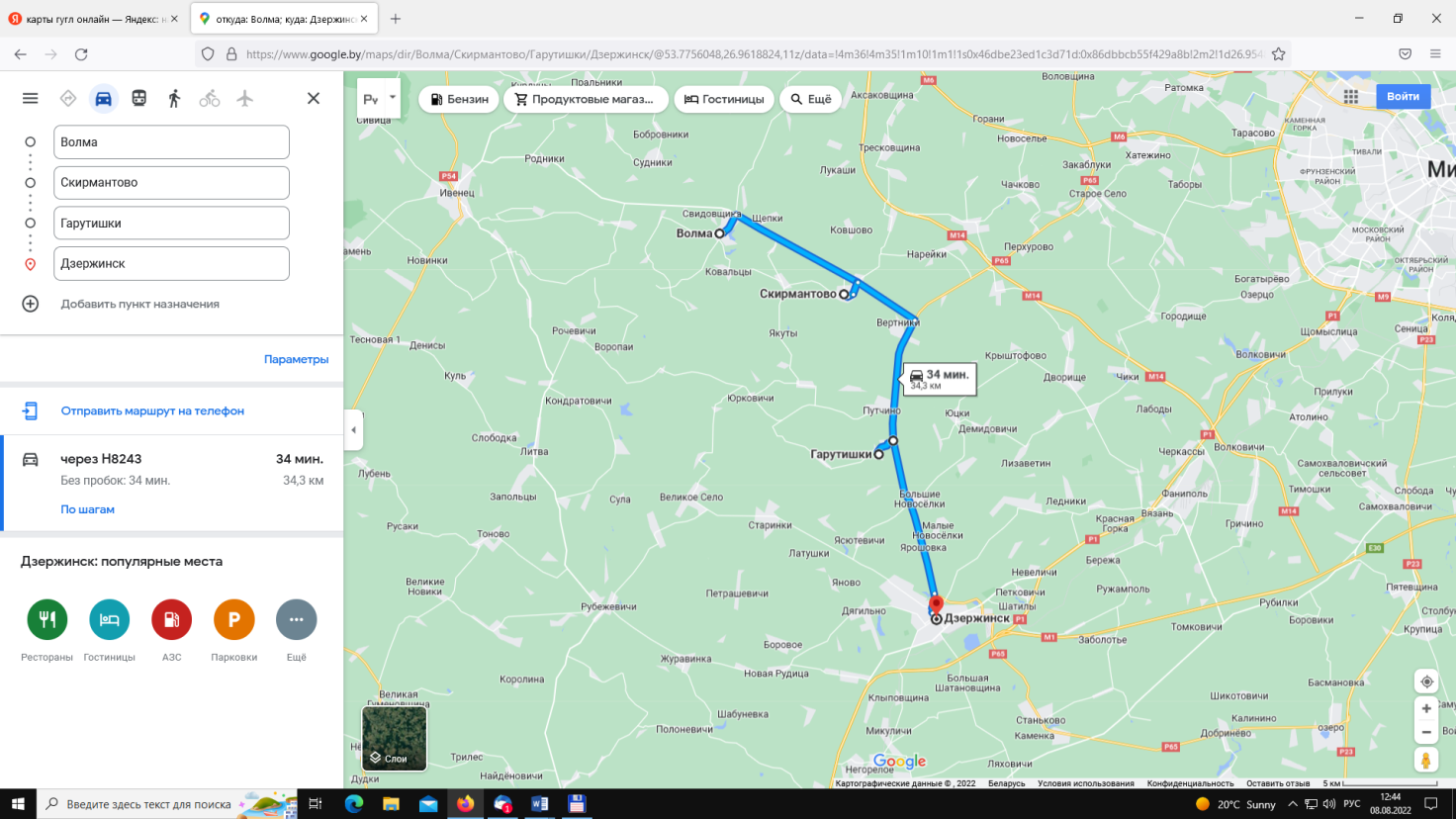 2 (подвоз с занятий)2 (подвоз с занятий)2 (подвоз с занятий)2 (подвоз с занятий)2 (подвоз с занятий)2 (подвоз с занятий)2.1д.Б.Новоселки (школа)аг. Путчинод. Вертникид.Б.Новоселки (школа)1Посадка 21Высадка 15Высадка 61614.50-15.15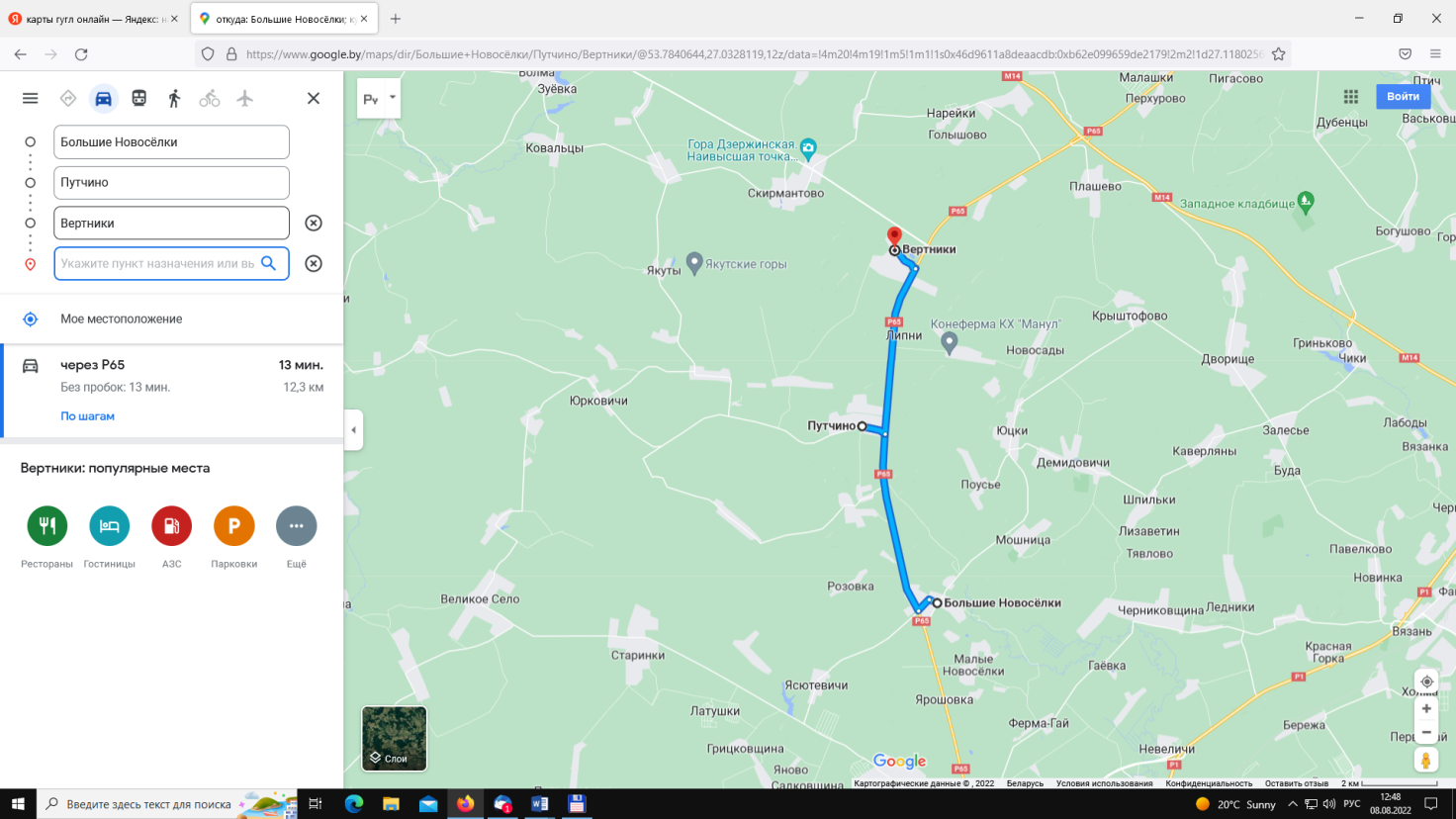 2.2д.Б.Новоселки (школа)д. Ясюцевичид. Крыловичид. М.Новоселкид. Ярошовкад.Б.Новосёлки (школа)Посадка 12Высадка 1Высадка 3Высадка 6Высадка 22615.20-15.452.3д.Б.Новоселки (школа)аг. Путчиноаг. Путчино (школа)д. Саковичид. Путчинод. Липкид. Гарутишкиг. Дзержинск (АЗС)г. Дзержинск (Первомайская, 19)1Посадка 21Высадка 12Посадка 9Высадка 10Высадка 3Высадка 1Высадка 45415.50-16.30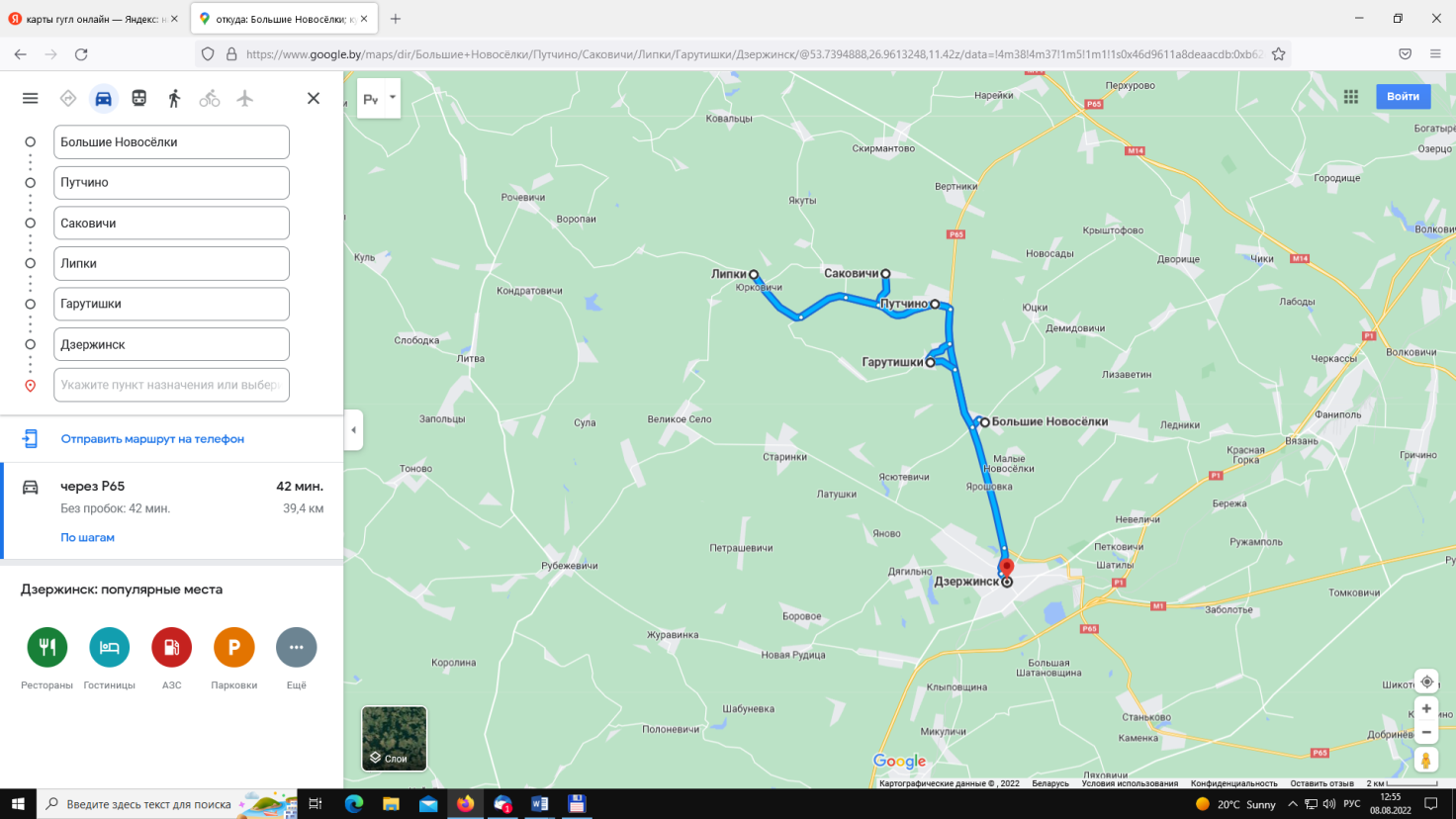 2.4г.Дзержинск («Лицей», ул. Минская, 2)д.Б.Новоселки (школа)д.Гарутишкид. Скирмантовод.Волмаг.Дзержинск (ул.Первомайская, 19)  1177217.00 – 18.20 (пятница)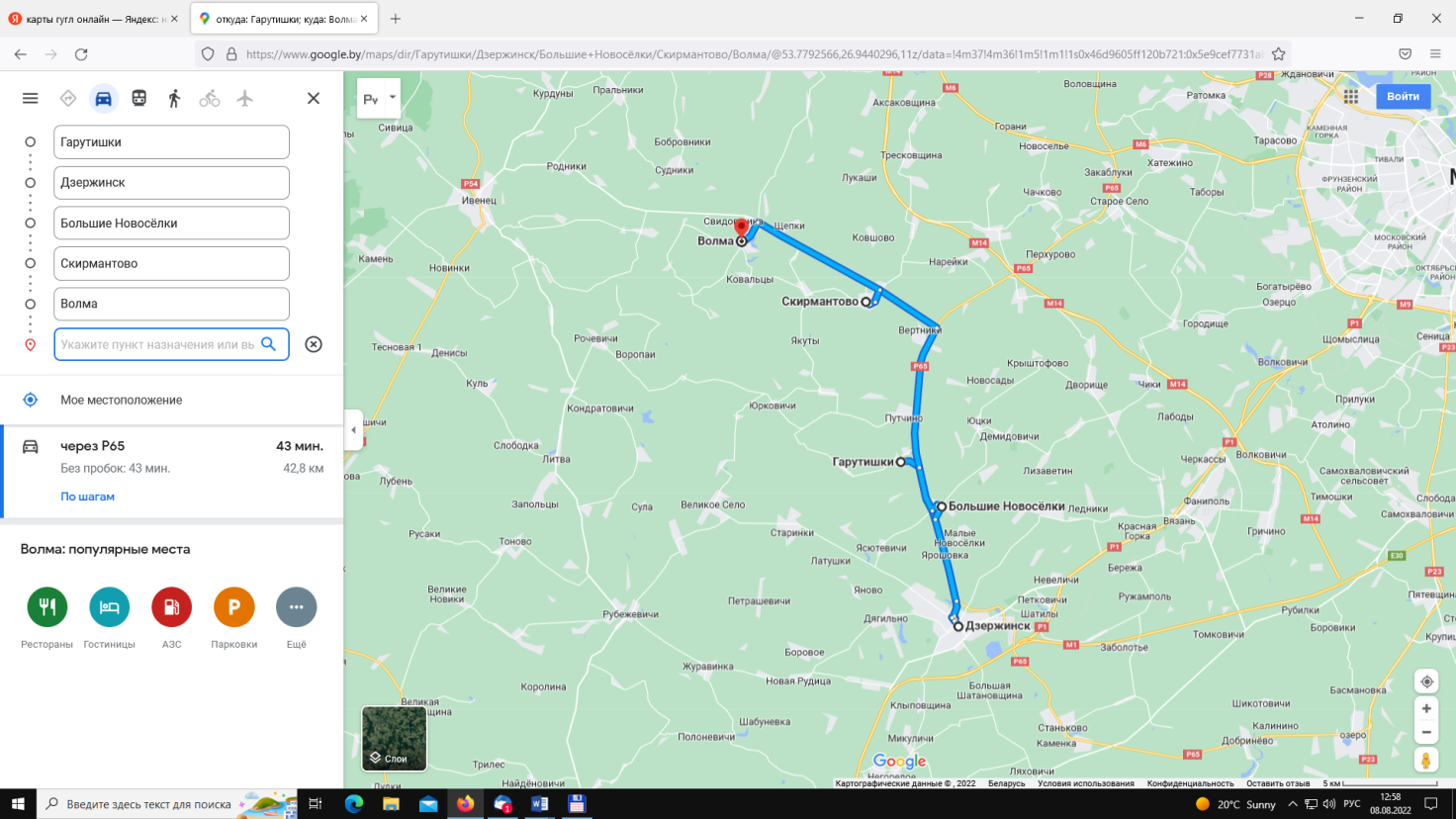 2.5г.Дзержинск («Лицей», ул. Минская, 2)д.Б.Новоселки (школа)д.Гарутишкид. Скирмантовод.Волмаг.Дзержинск (ул.Первомайская, 19)  1177212.00 – 13.20 (суббота)СОГЛАСОВАНОНачальник управления по образованию, спорту и туризмуДзержинского райиполкома 	_____________Г.В.ГапаньковаУпраўленне па  адукацыі, спорце і турызме  Дзяржынскага раённага выканаўчага камітэта Дзяржаўная ўстанова адукацыі“Навасёлкаўскі вучэбна-педагагічны комплекс дзіцячы сад - сярэдняя школа Дзяржынскага раёна”Управление по  образованию, спорту и туризму Дзержинского районного исполнительного комитетаГосударственное учреждение образования“Новоселковский учебно-педагогический комплекс детский  сад - средняя школа Дзержинского района”вул.Заводская, 10222740, в. Вялікія Навасёлкі,.Дзяржынскі раён, Мінская вобл.ул.Заводская, 10222740, д. Большие Новоселки,.Дзержинский район,  Минская обл.Тэл/факс 80171691929e-mail: novoselki@schoolnet.byТел./факс 80171691929e-mail: novoselki@schoolnet.by№ п/пНазвание маршрутаКол-во километровВсего километров за рейс1 (подвоз на занятия)1.1г.Дзержинск (ул.Первомайская, 19)г. Дзержинск АЗСд. Липкид. Путчинод. Саковичиаг. Путчино (школа)аг.Путчинод.Б.Новоселки (школа)4,0239257541.2д.Б.Новоселки (школа)д. Гарутишкид. Вертникиаг. Путчино (школа)аг. Путчинод.Б.Новоселки (школа)6767261.3д.Б.Новоселки (школа)д. Ясюцевичид. Ярошовкад. М.Новоселкид. Крыловичид.Б.Новоселки (школа)46231161.4д.Б.Новоселки (школа)д. Скирмантовод.Б.Новоселки (школа)г.Дзержинск («Лицей», ул. Минская, 2)д.Б.Новоселки (школа)26161010621.5г.Дзержинск (ул.Первомайская, 19)  д. Волмад. Скирмантовод. Гарутишкид.Б.Новоселки (школа)г.Дзержинск («Лицей», ул. Минская, 2)361012410722 (подвоз с занятий)2.1д.Б.Новоселки (школа)аг. Путчинод. Вертникид.Б.Новоселки (школа)7613262.2д.Б.Новоселки (школа)д. Ясюцевичид. Крыловичид. М.Новоселкид. Ярошовкад. Б.Новосёлки (щкола)46231162.3д.Б.Новоселки (школа)аг. Путчиноаг. Путчино (школа)д. Саковичид. Путчинод. Липкид. Гарутишкиг. Дзержинск (АЗС)г. Дзержинск (Первомайская, 19)75291894542.4г.Дзержинск («Лицей», ул. Минская, 2)д.Б.Новоселки (школа)д.Гарутишкид. Волмад.Скирмантовог.Дзержинск (ул.Первомайская, 19)  104221026722.5г.Дзержинск («Лицей», ул. Минская, 2)д.Б.Новоселки (школа)д.Гарутишкид. Волмад. Скирмантовог.Дзержинск (ул.Первомайская, 19)  10422102672